CHAPTER 11DISSOLUTION§1101.  Voluntary dissolution by incorporators(REPEALED)SECTION HISTORYPL 1971, c. 439, §§1,27 (NEW). PL 2001, c. 640, §A1 (RP). PL 2001, c. 640, §B7 (AFF). §1102.  Voluntary dissolution by written consent of all shareholders(REPEALED)SECTION HISTORYPL 1971, c. 439, §§1,27 (NEW). PL 2001, c. 640, §A1 (RP). PL 2001, c. 640, §B7 (AFF). §1103.  Voluntary dissolution by vote of shareholders(REPEALED)SECTION HISTORYPL 1971, c. 439, §§1,27 (NEW). PL 2001, c. 640, §A1 (RP). PL 2001, c. 640, §B7 (AFF). §1104.  (REPEALED)SECTION HISTORYPL 1971, c. 439, §§1,27 (NEW). PL 2001, c. 640, §A1 (RP). PL 2001, c. 640, §B7 (AFF). §1105.  Effect of statement of intent to dissolve corporation(REPEALED)SECTION HISTORYPL 1971, c. 439, §§1,27 (NEW). PL 2001, c. 640, §A1 (RP). PL 2001, c. 640, §B7 (AFF). §1106.  Procedure after filing of statement of intent to dissolve(REPEALED)SECTION HISTORYPL 1971, c. 439, §§1,27 (NEW). PL 1995, c. 514, §1 (AMD). PL 2001, c. 640, §A1 (RP). PL 2001, c. 640, §B7 (AFF). §1107.  Revocation of voluntary dissolution proceedings by consent of all stockholders(REPEALED)SECTION HISTORYPL 1971, c. 439, §§1,27 (NEW). PL 2001, c. 640, §A1 (RP). PL 2001, c. 640, §B7 (AFF). §1108.  Revocation of voluntary dissolution proceedings by resolution of directors and shareholders(REPEALED)SECTION HISTORYPL 1971, c. 439, §§1,27 (NEW). PL 2001, c. 640, §A1 (RP). PL 2001, c. 640, §B7 (AFF). §1109.  Effect of statement of revocation of voluntary dissolution proceedings(REPEALED)SECTION HISTORYPL 1971, c. 439, §§1,27 (NEW). PL 2001, c. 640, §A1 (RP). PL 2001, c. 640, §B7 (AFF). §1110.  Articles of dissolution(REPEALED)SECTION HISTORYPL 1971, c. 439, §§1,27 (NEW). PL 2001, c. 640, §A1 (RP). PL 2001, c. 640, §B7 (AFF). §1111.  Dissolution upon suit by Attorney General(REPEALED)SECTION HISTORYPL 1971, c. 439, §§1,27 (NEW). PL 1973, c. 693, §§1,2,5 (AMD). PL 1975, c. 439, §8 (RPR). PL 2001, c. 640, §A1 (RP). PL 2001, c. 640, §B7 (AFF). §1112.  Procedure for dissolution upon suit by Attorney General(REPEALED)SECTION HISTORYPL 1971, c. 439, §§1,27 (NEW). PL 1975, c. 18, §§1,2 (AMD). PL 1975, c. 439, §9 (RPR). PL 1975, c. 770, §77 (RPR). PL 2001, c. 640, §A1 (RP). PL 2001, c. 640, §B7 (AFF). §1113.  Venue and process in dissolution actions by Attorney General(REPEALED)SECTION HISTORYPL 1971, c. 439, §§1,27 (NEW). PL 2001, c. 640, §A1 (RP). PL 2001, c. 640, §B7 (AFF). §1114.  Dissolution pursuant to provision in articles of incorporation(REPEALED)SECTION HISTORYPL 1971, c. 439, §§1,27 (NEW). PL 2001, c. 640, §A1 (RP). PL 2001, c. 640, §B7 (AFF). §1115.  Dissolution pursuant to court order(REPEALED)SECTION HISTORYPL 1971, c. 439, §§1,27 (NEW). PL 1973, c. 483, §15 (AMD). PL 2001, c. 640, §A1 (RP). PL 2001, c. 640, §B7 (AFF). §1116.  Procedure in judicial dissolution; liquidation of corporation(REPEALED)SECTION HISTORYPL 1971, c. 439, §§1,27 (NEW). PL 2001, c. 640, §A1 (RP). PL 2001, c. 640, §B7 (AFF). §1117.  Appointment, duties and qualification of receivers in proceedings for judicial dissolution(REPEALED)SECTION HISTORYPL 1971, c. 439, §§1,27 (NEW). PL 2001, c. 640, §A1 (RP). PL 2001, c. 640, §B7 (AFF). §1118.  Filing of claims in liquidation proceedings; priorities in case of insolvency(REPEALED)SECTION HISTORYPL 1971, c. 439, §§1,27 (NEW). PL 2001, c. 640, §A1 (RP). PL 2001, c. 640, §B7 (AFF). §1119.  Discontinuance of liquidation proceedings(REPEALED)SECTION HISTORYPL 1971, c. 439, §§1,27 (NEW). PL 2001, c. 640, §A1 (RP). PL 2001, c. 640, §B7 (AFF). §1120.  Decree of dissolution(REPEALED)SECTION HISTORYPL 1971, c. 439, §§1,27 (NEW). PL 2001, c. 640, §A1 (RP). PL 2001, c. 640, §B7 (AFF). §1121.  Undistributed assets(REPEALED)SECTION HISTORYPL 1971, c. 439, §§1,27 (NEW). PL 1977, c. 707, §5 (RPR). PL 2001, c. 471, §B8 (AMD). PL 2001, c. 640, §A1 (RP). PL 2001, c. 640, §B7 (AFF). §1122.  Survival of remedy after dissolution; liquidating trustees(REPEALED)SECTION HISTORYPL 1971, c. 439, §§1,27 (NEW). PL 2001, c. 640, §A1 (RP). PL 2001, c. 640, §B7 (AFF). §1123.  Discretion of court to grant relief other than dissolution(REPEALED)SECTION HISTORYPL 1971, c. 439, §§1,27 (NEW). PL 1975, c. 18, §3 (NEW). PL 2001, c. 640, §A1 (RP). PL 2001, c. 640, §B7 (AFF). §1124.  Reinstatement of suspended corporate charter(REPEALED)SECTION HISTORYPL 1975, c. 18, §3 (NEW). PL 2001, c. 640, §A1 (RP). PL 2001, c. 640, §B7 (AFF). The State of Maine claims a copyright in its codified statutes. If you intend to republish this material, we require that you include the following disclaimer in your publication:All copyrights and other rights to statutory text are reserved by the State of Maine. The text included in this publication reflects changes made through the First Regular and First Special Session of the 131st Maine Legislature and is current through November 1. 2023
                    . The text is subject to change without notice. It is a version that has not been officially certified by the Secretary of State. Refer to the Maine Revised Statutes Annotated and supplements for certified text.
                The Office of the Revisor of Statutes also requests that you send us one copy of any statutory publication you may produce. Our goal is not to restrict publishing activity, but to keep track of who is publishing what, to identify any needless duplication and to preserve the State's copyright rights.PLEASE NOTE: The Revisor's Office cannot perform research for or provide legal advice or interpretation of Maine law to the public. If you need legal assistance, please contact a qualified attorney.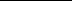 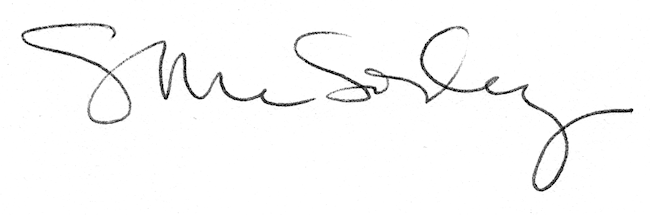 